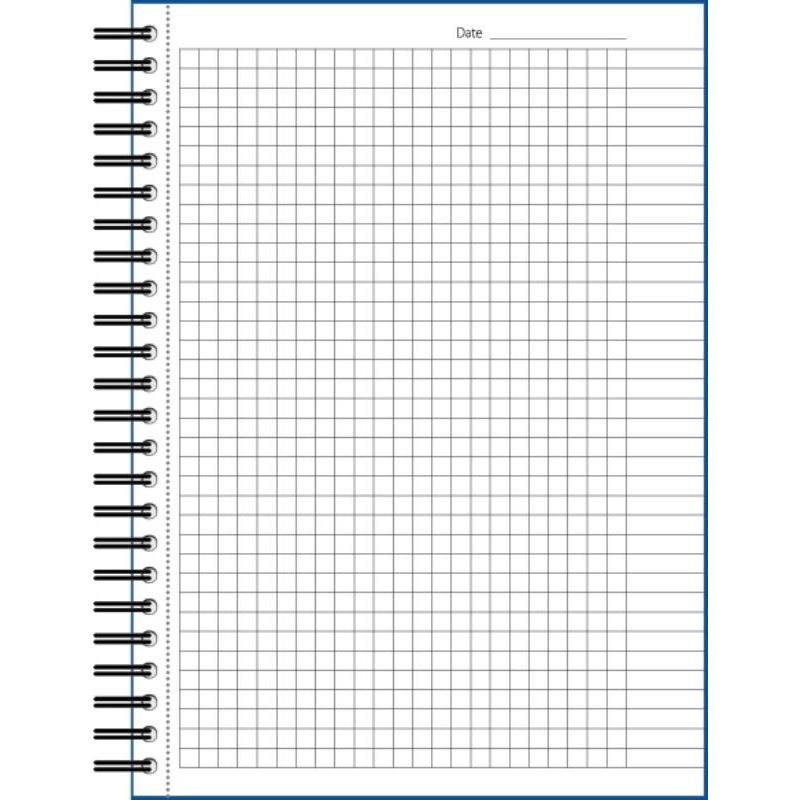 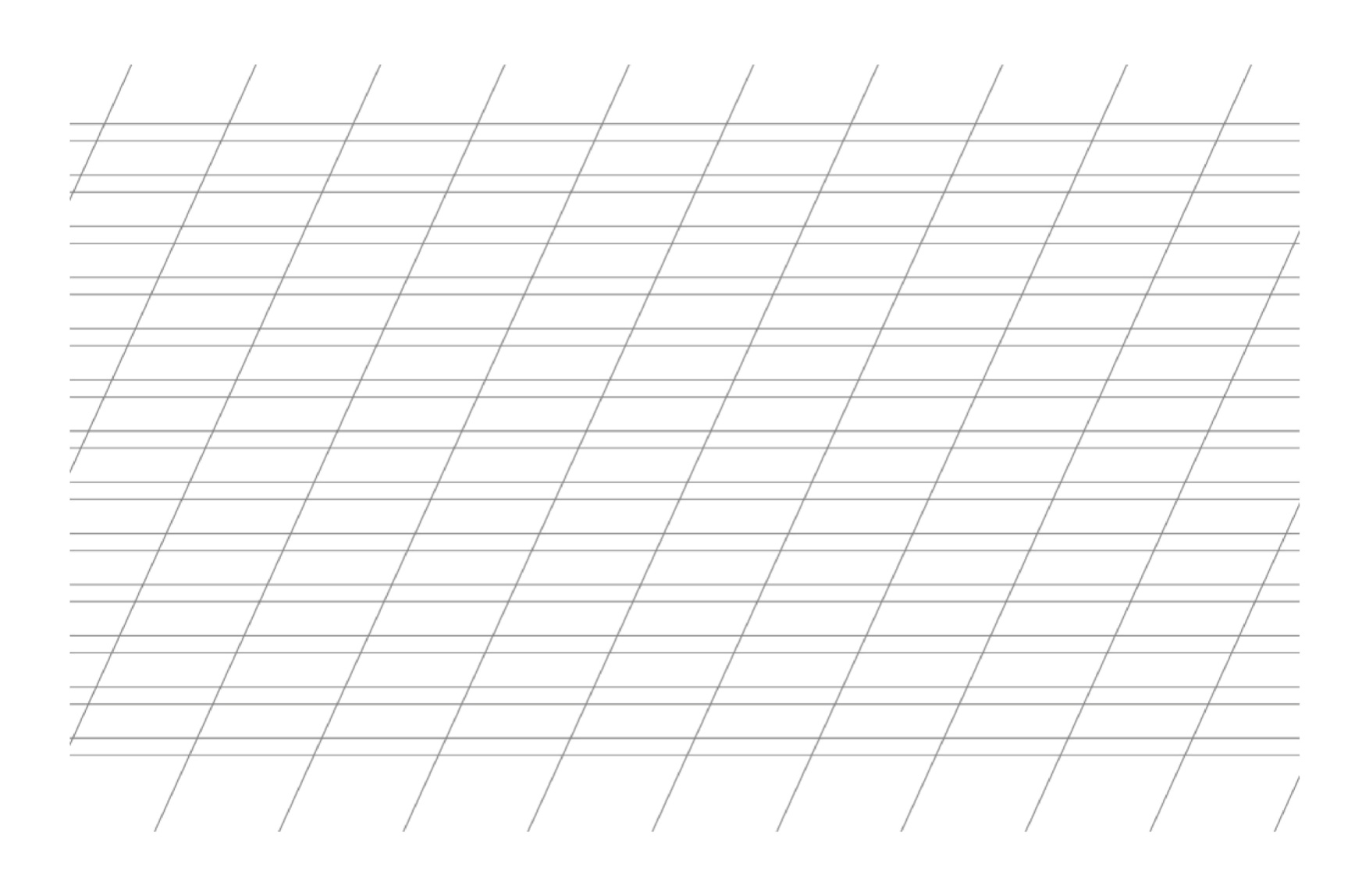 Коля летел до планеты 7 дней, а Нина на 6 дней больше. 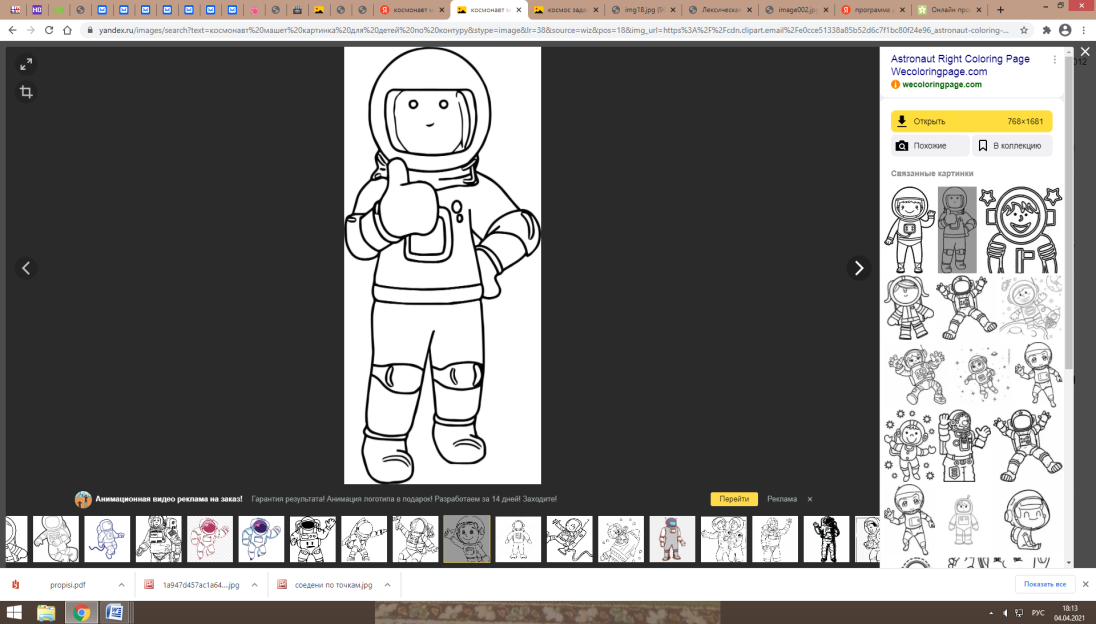 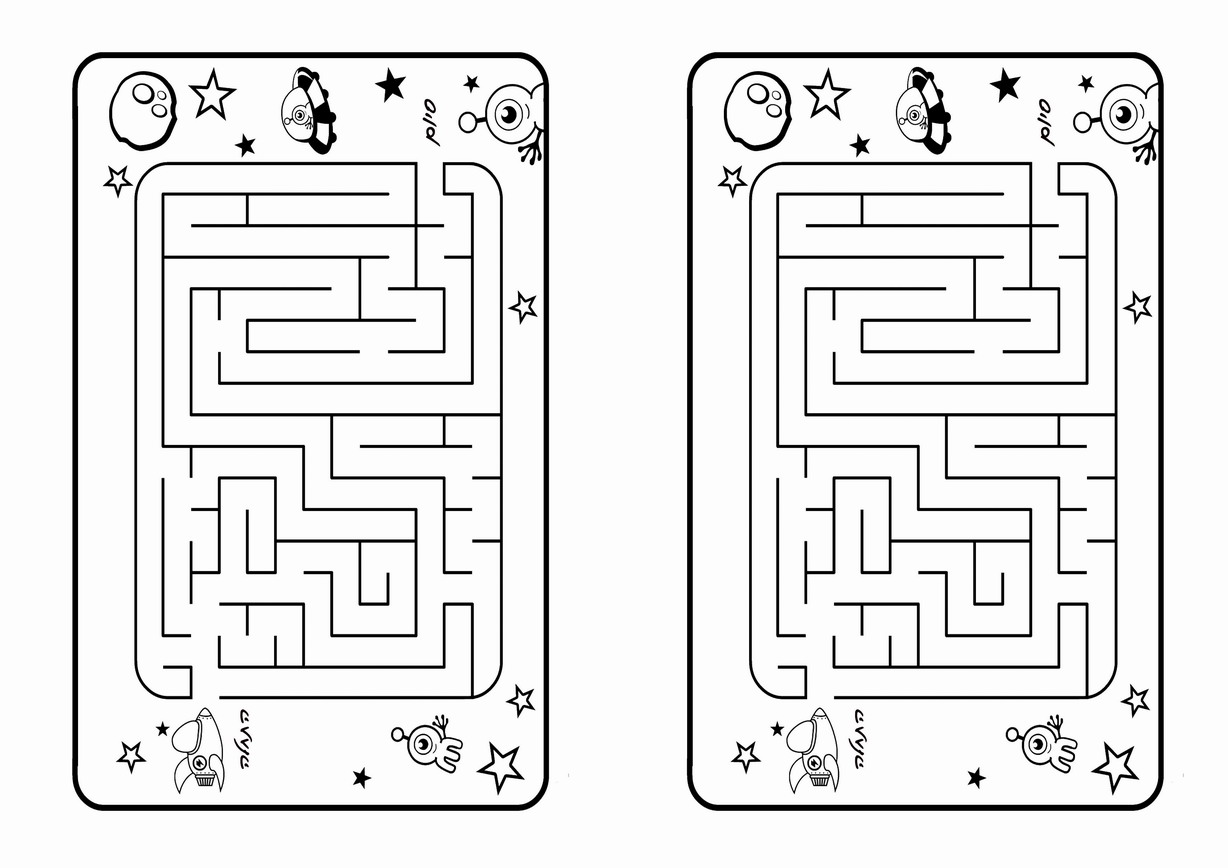 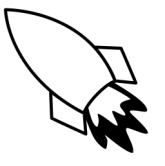 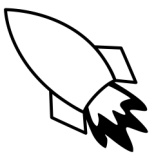 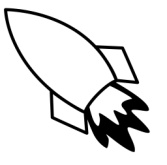 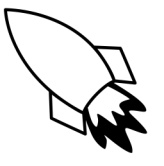 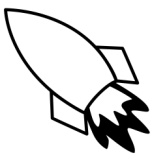 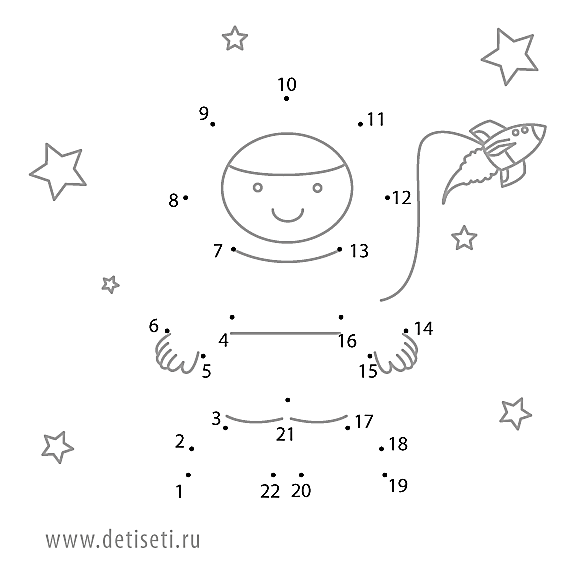 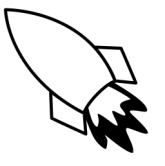 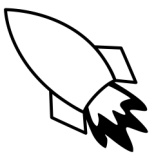 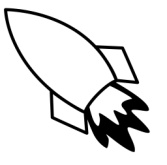 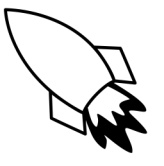 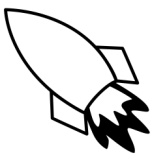 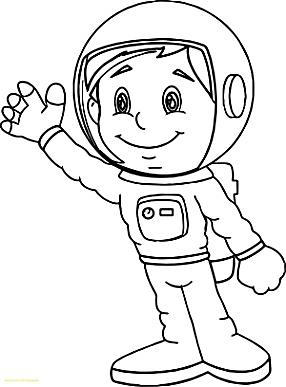 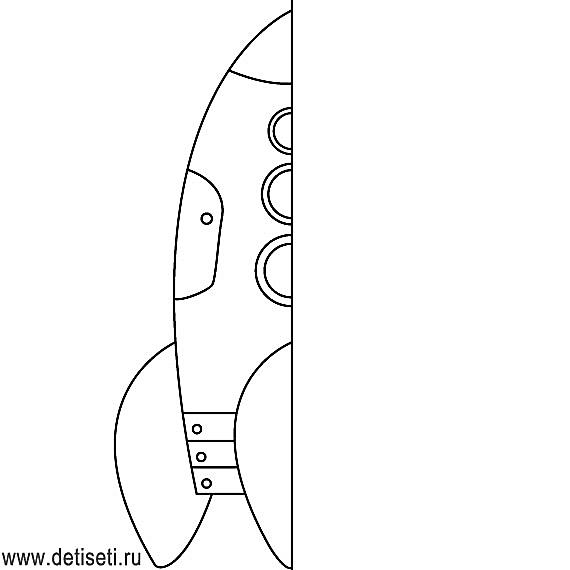 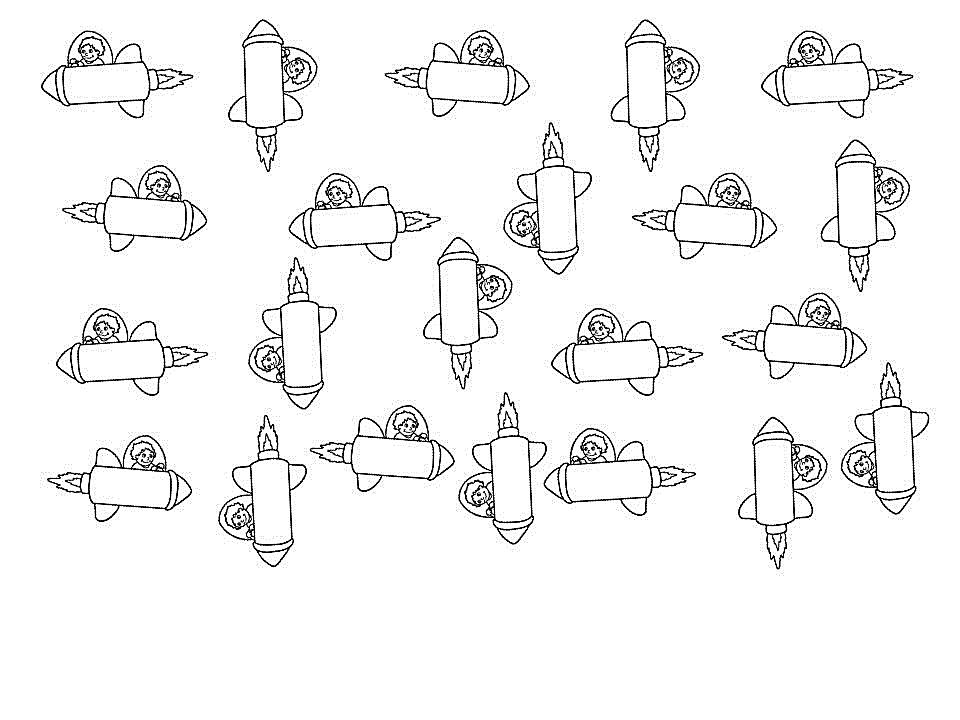 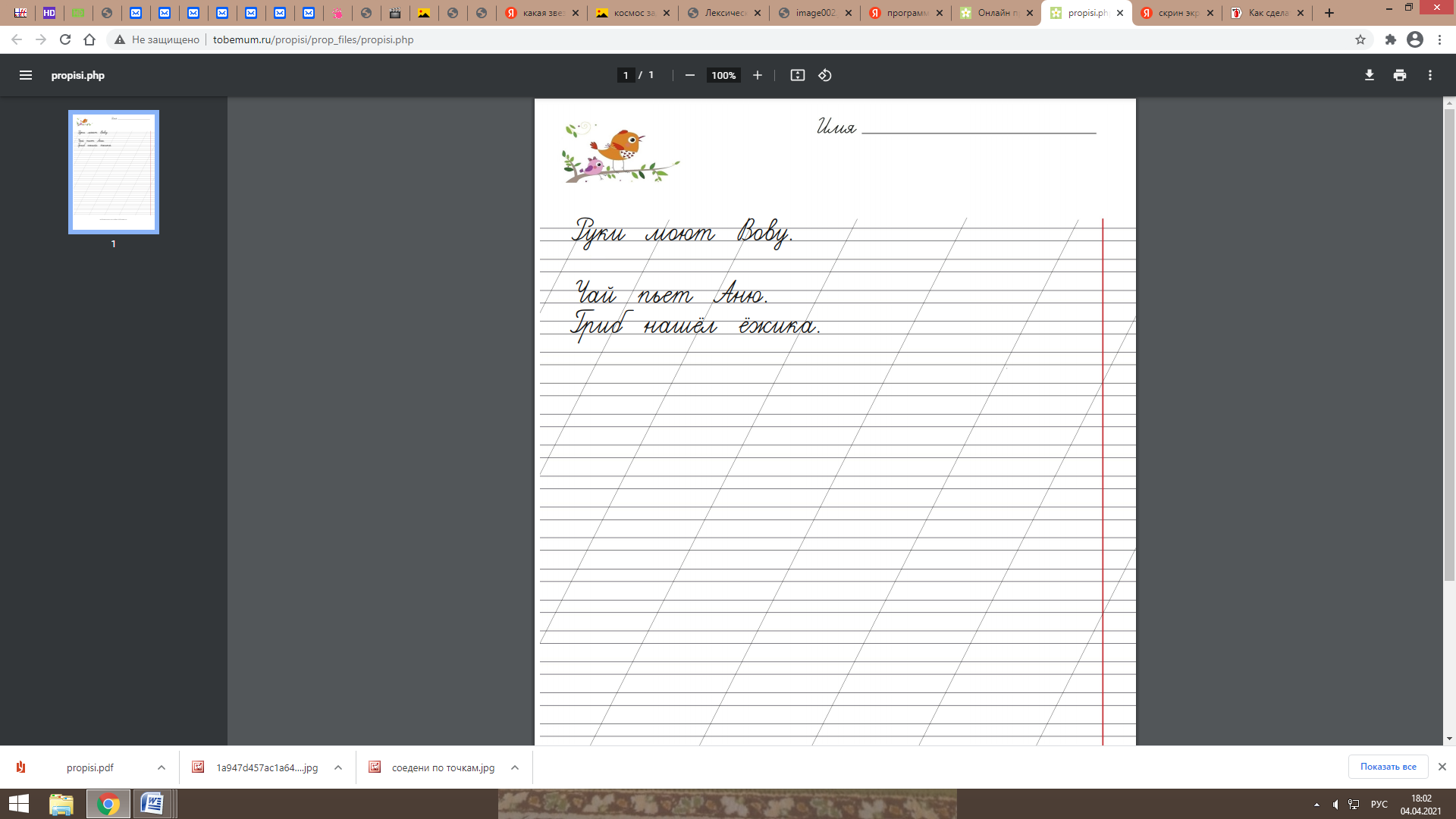 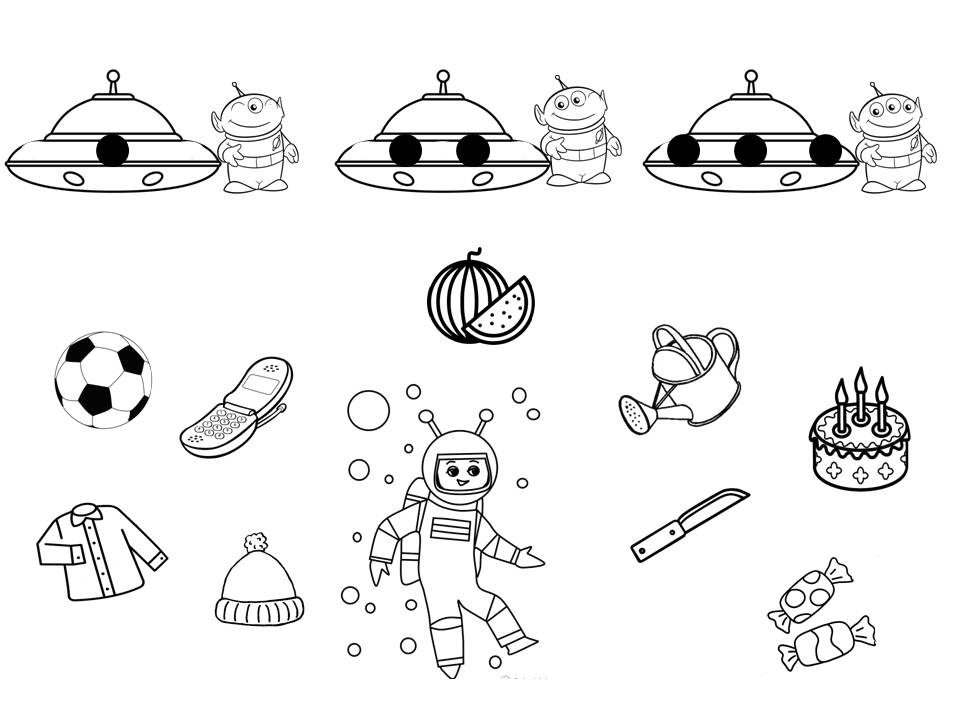 